Здравствуйте, уважаемые родители и ребята 4-го класса!!!Приглашаю вас на занятие по бумагопластике. Сегодня мы будем делать комнатное растение из бумаги – кактус. Для этого необходимо подготовить цветную бумагу, клей, простой карандаш и ножницы. С заданием вам поможет справиться этот видеоролик.https://www.youtube.com/watch?v=L_Lypfn6W8Y&app=desktop Проявите  фантазию и украсьте работу на свой вкус. Желаю приятного творчества!!!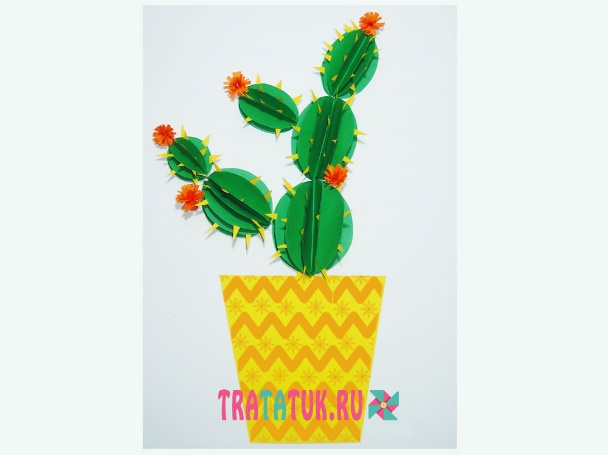 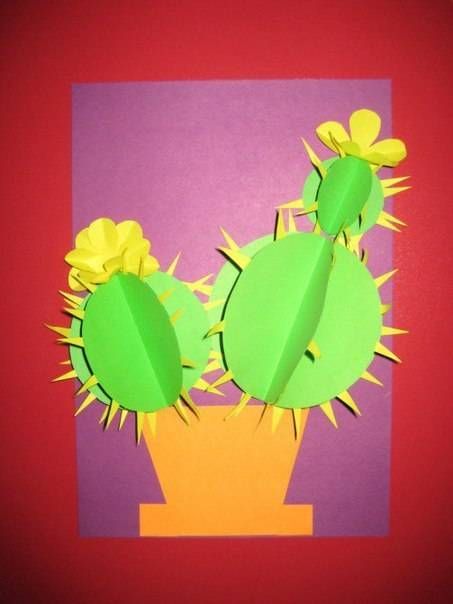 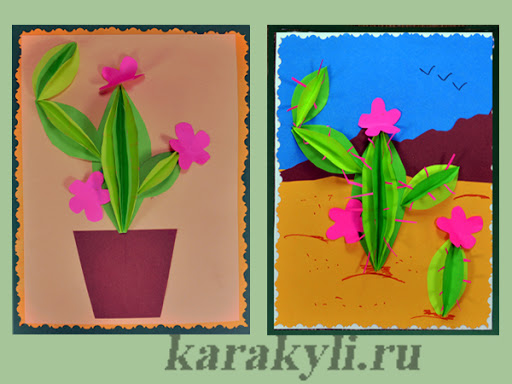 